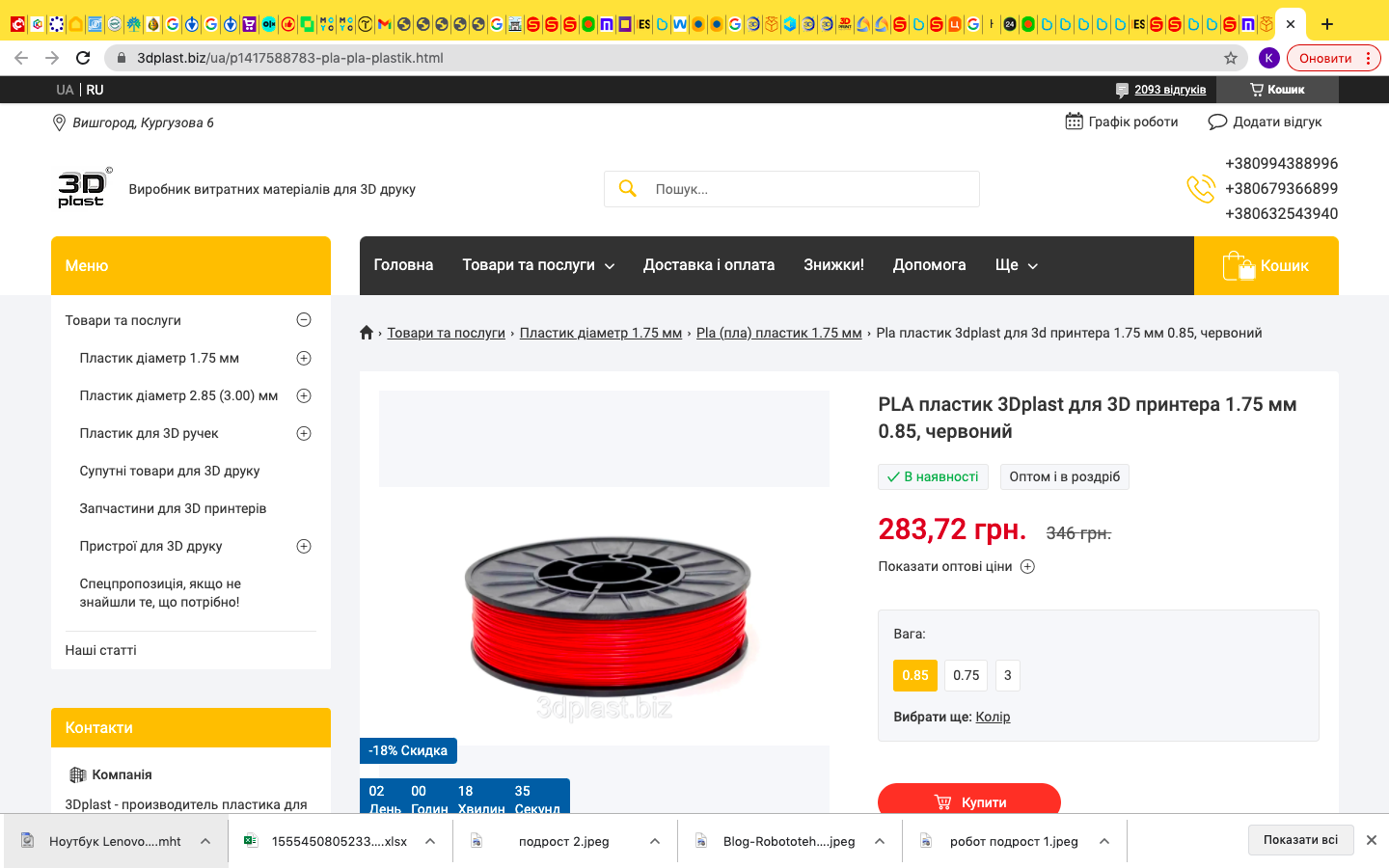 PLA пластик рекомендований для друку високоточних виробів з мінімальною термоусадкою.Плюси PLA пластика:1. Низька усадка, висока розмірна стабільність готових виробів.2. Досить гладка поверхня надрукованого з PLA-пластика вироби3. Хороша деталізація, проста доопрацювання шліфуванням або іншими, що не вимагають спеціального обладнання методами4. Легко металізуется, володіє низьким коефіцієнтом тертя, через що часто використовується для створення підшипників ковзання.5. Чи є екологічним матеріалом (як за властивостями, так і по циклу виготовлення). При нагріванні не виділяє шкідливих речовин.А чи знаєте ви, що:Якщо змочити деталь з PLA пластика етилацетатом (пензликом, спреєм, зануренням), то він стає еластичним як гума і таким залишається на дуже тривалий термін (можливо навіть на завжди) навіть після повного випаровування етилацетату.PLA пластик ідеально підходить для виготовлення випалюваних форм для лиття металів, так має практично нульову зольністю і низькою температурою горіння.Гігроскопічність і сушка.Цей пластик дуже гігроскопічний. За заявами виробника сировини (гранул) перед переробкою (плавленням) просушений заздалегідь пластик може перебувати на відкритому повітрі не більше 1.5 години. З цього після відкриття упаковки з котушкою і заправки нитки в 3д принтер потрібно забезпечити захист котушки з пластиком від контакту з вологим навколишнім повітрям - шляхом приміщення її в пластиковий герметичний бокс з сухим силікагелем або залишити її в пакеті замком zip-lock з невеликою щілиною в замку достатнього для проходження прутка за межі пакета.Сушка пластика здійснюється шляхом його прогрівання до 70-73 градусів протягом 2-4 годин в ел. духовці з конвекцією або інший нагрівається камері з можливістю підтримувати цю температуру. Перевищувати дану температуру не можна, так як нитка втратить пряму форму. Детальніше: https://3dplast.biz/ua/p1417588783-pla-pla-plastik.html